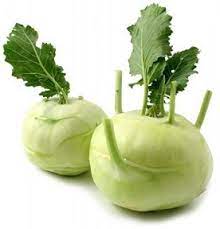 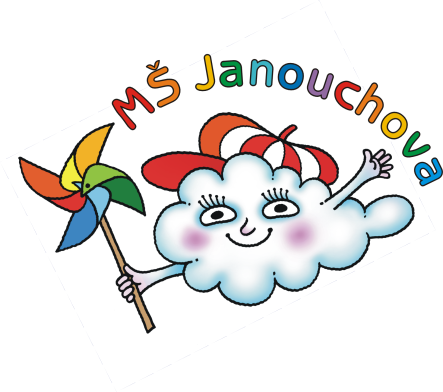 JÍDELNÍ LÍSTEKOD 27. 9. 2021 DO 1. 10. 2021STRAVA JE URČENA K OKAMŽITÉ SPOTŘEBĚ.ZMĚNA JÍDELNÍČKU JE VYHRAZENA.Pavla Maršálková			Helena Zímová		Šárka Ryšavávedoucí kuchařka			vedoucí kuchařka		vedoucí školní jídelnyjídelna Janouchova		jídelna ModletickáČerstvé ovoce, zelenina a bylinky jsou v jídelním lístku zvýrazněny modře.Dbáme na dodržování pitného režimu, po celý den je dětem nabízen mírně oslazený ovocný čaj a voda.PŘESNÍDÁVKAOBĚDSVAČINAchléb, tvarohová pomazánka s lahůdkovou cibulkou, kapie, mléko(1,7)cizrnový krém s houstičkourybí filé pečené na másle, bramborová kaše, zeleninový salát (rajče, paprika, okurka) s bulgurem, ovocný čaj(1,4,7)chléb, medové máslo, hruška, čaj, mléko(1,7)Státní svátekžitný chléb, libečková pomazánka se zakysanou smetanou, rajčátko, mléko(1,7)kedlubnová polévkasrbské žebírko, rýže, jablko, ovocný čaj(1)ovocný jogurt, rohlík, hroznové víno, ovocný čaj(1,7)obilné kuličky, banán, mléko(1,7)zeleninová polévka s krupicí a vejcikuřecí závitek plněný baby špenátem a mozzarelou, brambor, ovocný salát s melounem, čaj(1,3,7,9)chléb, rybí pomazánka, okurka, čaj s citrónem(1,4)chléb s máslem, posypaný strouhaným sýrem, paprika, mléko(1,7)rajská polévka s bylinkovým kapánímzapečené těstoviny s kapustou, šunkou a smetanou, zelný salát s mrkví, ovocný čaj(1,3,7)celozrnné pečivo, pomazánkové máslo, švestky, ovocný čaj(1,7)